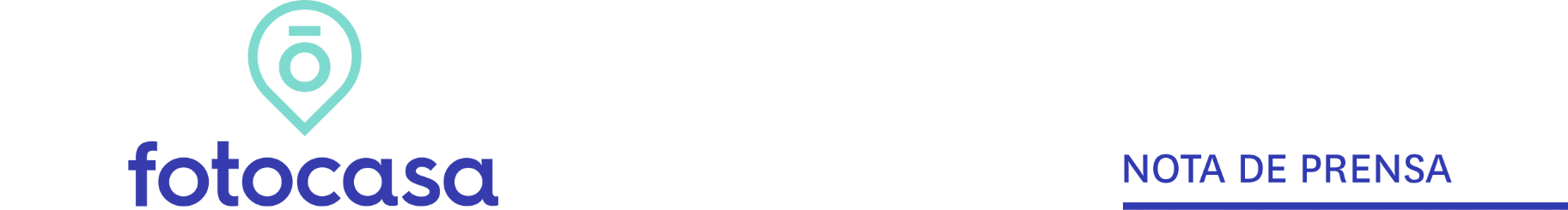 NUEVA CAMPAÑA DE FOTOCASAFotocasa muestra en su nueva campaña todo lo que hemos descubierto gracias al confinamientoEduardo Noriega, el protagonista de la anterior campaña de Fotocasa, es la voz que narra esta nueva piezaSerá una campaña online que se podrá descubrir a través de las redes sociales, el blog de Fotocasa o el canal de YouTube del portal inmobiliario La pieza muestra escenas cotidianas que ha dejado el confinamiento y con las que el espectador se sentirá identificado rápidamenteEl vídeo se puede ver en este enlace Madrid, 12 de mayo de 2020El portal inmobiliario Fotocasa ha lanzado una nueva pieza publicitaria que muestra cómo todos seguimos teniendo un sitio, dando así continuidad a la campaña que se lanzó a principios de año “Todos tenemos un sitio”. El nuevo concepto creativo muestra de manera cercana y cotidiana todo lo que hemos descubierto durante estas semanas de confinamiento en casa, mediante escenas con las que el espectador se sentirá identificado. La idea de la nueva pieza es remarcar todas las nuevas facetas que hemos descubierto estas semanas en casa y que ha hecho que disfrutemos de nuestra casa como nunca antes lo habíamos hecho.
Eduardo Noriega, protagonista de la última campaña de Fotocasa “Todos tenemos un sitio”, pone voz a esta nueva pieza, que se distribuirá a través de canales online y con especial foco en las redes sociales de la marca. 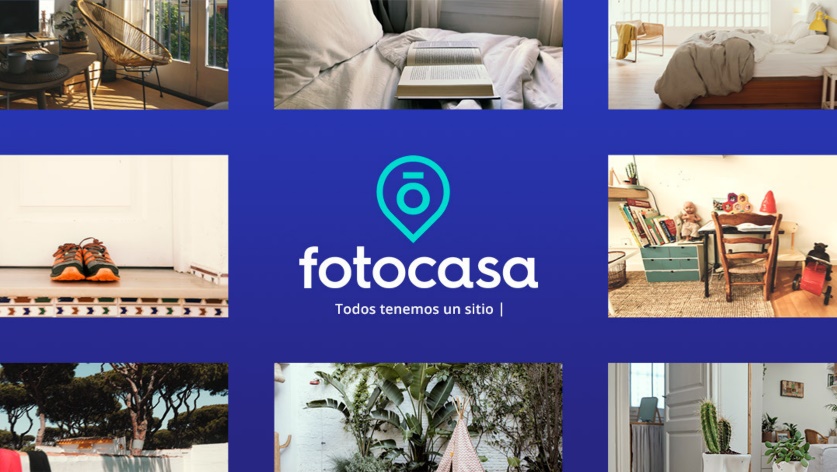 En la pieza, se muestra cómo estar en casa estas semanas nos ha enseñado que podemos trabajar desde casa y para casa; que ponerse en forma es solo cuestión de ponerse o que la distancia nada tiene que ver con estar lejos.Y es que, puede que estar en casa estas semanas nos haya descubierto cuál es nuestro sitio. O puede que nos haya hecho pensar que tenemos que seguir buscando. Pero sea cual sea nuestro sitio, tal y como reza la pieza, todos lo acabaremos encontrando porque todos tenemos un sitio. La pieza completa se puede ver aquí Sobre FotocasaPortal inmobiliario que cuenta con inmuebles de segunda mano, promociones de obra nueva y viviendas de alquiler. Cada mes genera un tráfico de 25 millones de visitas (75% a través de dispositivos móviles) y 650 millones de páginas vistas y cada día la visitan un promedio de 493.000 usuarios únicos.Mensualmente elabora el índice inmobiliario Fotocasa, un informe de referencia sobre la evolución del precio medio de la vivienda en España, tanto en venta como en alquiler.Fotocasa pertenece a Adevinta, una empresa 100% especializada en Marketplace digitales y el único “pure player” del sector a nivel mundial. Con presencia en 16 países de Europa, América Latina y África del Norte, el conjunto de sus plataformas locales recibe un promedio de 1.500 millones de visitas cada mes.En España, Adevinta, antes Schibsted Spain, es una de las principales empresas del sector tecnológico del país y un referente de transformación digital. En sus 40 años de trayectoria en el mercado español de clasificados, los negocios de Adevinta han evolucionado del papel al online hasta convertirse en el referente de Internet en sectores relevantes como inmobiliaria (Fotocasa y habitaclia), empleo (Infojobs.net), motor (coches.net y motos.net) y segunda mano (Milanuncios y vibbo). Sus más de 18 millones de usuarios al mes sitúan Adevinta entre las diez compañías con mayor audiencia de Internet en España (y la mayor empresa digital española). Adevinta cuenta en la actualidad con una plantilla de más de 1.000 empleados en España. Departamento de Comunicación de FotocasaAnaïs LópezMóvil: 620 66 29 26comunicacion@fotocasa.eshttp://prensa.fotocasa.estwitter: @fotocasa